Описание местоположения границ публичного сервитута: 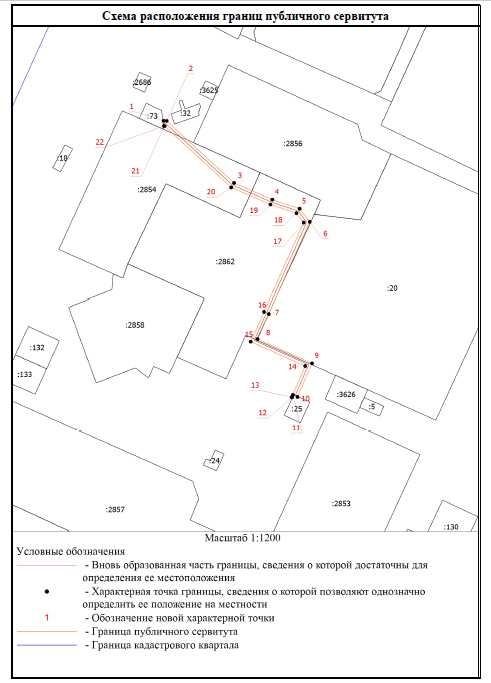 